Year 4 – Mosaic and CollagePrior Learning:  collages, cutting and sticking, creating patterns, warm and cold colours, texture, primary colours.FactsVocabularyWhat is an architect?A person who designs buildingsArchitect Antoni GaudiMosaicDecorativeInteriorTesseraePark GuellCompositionStained Glass WindowsWax paperAntoni GaudiBorn in 1852 in SpainSpanish architectMost of his work is located in BarcelonaArchitect Antoni GaudiMosaicDecorativeInteriorTesseraePark GuellCompositionStained Glass WindowsWax paperWhat are mosaics?A piece of art or image made from small pieces of coloured glass, stone or other materials.Used as decorative art or interior decorationOften made of small, roughly square, pieces of stone or glass of different colours, known as tesserae. Architect Antoni GaudiMosaicDecorativeInteriorTesseraePark GuellCompositionStained Glass WindowsWax paperExamining the work of Antoni GaudiThe Boulevard of Broken TilesPark GuellStained glass windows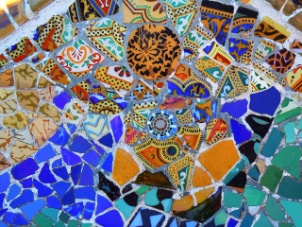 The Boulevard of Broken Tiles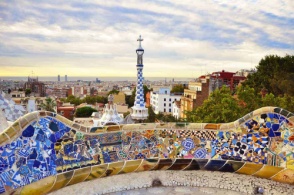 Park Guell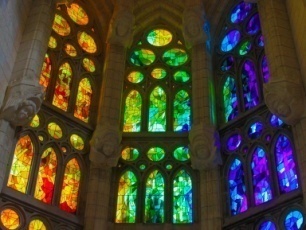 Stained Glass Windows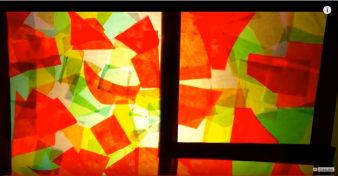 Stained Glass Window exampleCreating patterns and experimenting with colour and shapeMixing and blendingCutting and stickingShapes and sizesThe Boulevard of Broken TilesPark GuellStained Glass WindowsStained Glass Window exampleCreating own mosaic animalsSmall chunksRearranging paper to focus on colour and compositionTextureThe Boulevard of Broken TilesPark GuellStained Glass WindowsStained Glass Window exampleExamining Gaudi’s stained glass windowsSagrada FamiliaOnly used the primary colours and whiteMade from glassThe Boulevard of Broken TilesPark GuellStained Glass WindowsStained Glass Window exampleMaking patterns/mosaics with tissue paperCutting shapesCutting and sticking using primary coloursThe Boulevard of Broken TilesPark GuellStained Glass WindowsStained Glass Window exampleCreating own stained glass windowCreate a frame using card and wax paperCut tissue paper into different shapes and sizesOverlapping technique to create patternsThe Boulevard of Broken TilesPark GuellStained Glass WindowsStained Glass Window exampleThe wider influences of:Use of other materials – tiles, glass, etc.The Boulevard of Broken TilesPark GuellStained Glass WindowsStained Glass Window exampleWork of Gaudihttps://www.bbc.com/bitesize/clips/zgrkq6fAll about Gaudihttp://primaryfacts.com/2743/antoni-gaudi-facts-and-information/Gaudi and Barcelonahttps://www.youtube.com/watch?v=vHOPdddnLCcPark Guellhttps://www.youtube.com/watch?v=HP_bOvoUr90Sagrada Familia – how Gaudi created stained glass windowshttps://blog.sagradafamilia.org/en/divulgation/stained-glass-windows-how-they-were-created/How to create Stained Glass Windows for beginnershttps://www.youtube.com/watch?time_continue=35&v=kHax38AtEuIThe Boulevard of Broken TilesPark GuellStained Glass WindowsStained Glass Window example